Примечание:Стекло: 1м2=1500,00 руб.Стекло (цветное): 1м2=1350,00 руб.Доска (лиственница): 1м2=1500,00 руб.Грунт: 10л=80,00 руб.Дренаж керамзитовый: 2л=50,00 руб.Смесь семян для газона: 1кг=1422,00 руб.Наименование товараЦена за штуку, руб/м2/м3Количество, шт/м2/м3ВсегоФотоСтекло бесцветное 10мм 3000*3000мм13500,00227000,00Стекло бесцветное 10мм 1000*1000мм1500,0011500,00Стекло цветное (розовое) 8мм 3000*3000мм12150,00112150,00Шпалера 1482,0045928,00Доска лиственница 20*140*3000мм630,002415120,00Доска лиственница 20*140*6000мм1260,002025200,00Ящик цветочный 50*15*10см191,00173247,00Ящик цветочный 100*18,5*15,5см720,0042880,00Клей для стекла325,001325,00Крепежный уголок20,0040800,00Крепежная фурнитура для стекла73,006438,00Гвозди147,002294,00Грунт80,00302400,00Дренаж керамзитовый50,00221100,00Песчаник жёлто-белый320,0051600,00Смесь семян для газона1422,0011422,00Аристолохия (кирказон) крупнолистная720,0075040,00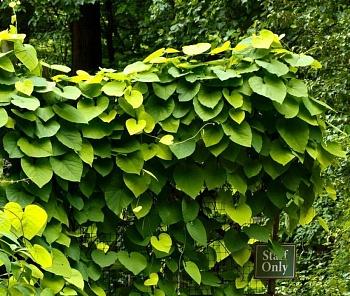 Бархатцы25,00441100,00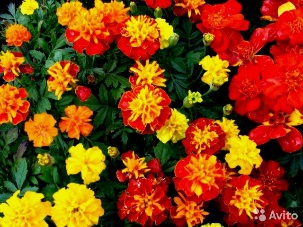 Герань оксонианум135,00506750,00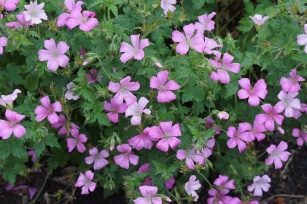 Колокольчики скученные100,00202000,00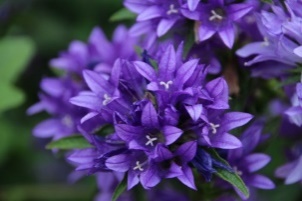 Флоксы150,00507500,00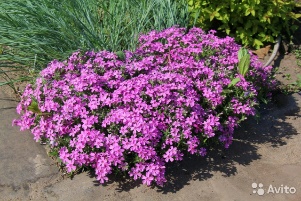 Примула100,00121200,00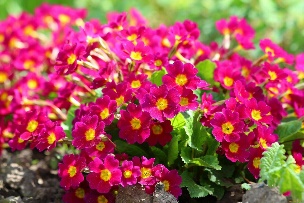 Всего:Всего:Всего:124994,00